                                                                                                                                                                                                        О Т К Р Ы Т О Е    А К Ц И О Н Е Р Н О Е     О Б Щ Е С Т В О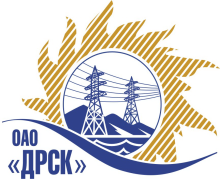 		Протокол выбора победителягород  Благовещенск, ул. Шевченко, 28ПРЕДМЕТ ЗАКУПКИ:Закрытый запрос цен на право заключения Договора на поставку: Закупка № 93 лот 2  «Комплектные трансформаторные подстанции (КТПН, КМТП, СТП)» для филиала ОАО «ДРСК» «Амурские ЭС».Закупка проводится согласно ГКПЗ 2014г. раздела  2.2.2 «Материалы ТПиР» на основании указания ОАО «ДРСК» от  27.03.2014 г. № 72.Плановая стоимость закупки: 11 854 000,00 руб.ПРИСУТСТВОВАЛИ:	На заседании присутствовало 6 членов Закупочной комиссии 2 уровня. ВОПРОСЫ, ВЫНОСИМЫЕ НА РАССМОТРЕНИЕ ЗАКУПОЧНОЙ КОМИССИИ: 1. О признании предложений соответствующими условиям закупки2.  О ранжировке предложений Участников закупки. 3. Выбор победителяРАССМАТРИВАЕМЫЕ ДОКУМЕНТЫ:Протокол вскрытия конвертов от 21.04.2014г. № 261-МТПиР-В.Индивидуальное заключение Бичевина А.В.ВОПРОС 1 «О признании предложений соответствующими условиям закупки»ОТМЕТИЛИ:Предложения участников: признаются удовлетворяющим по существу условиям закупкиПредлагается принять данные предложения соответствующими условиям закупки.Вопрос 2 «О ранжировке предложений Участников закупки»ОТМЕТИЛИ:В соответствии с требованиями и условиями, предусмотренными извещением о закупке и Закупочной документацией, предлагается ранжировать предложения следующим образом: ВОПРОС 3  «Выбор победителя»ОТМЕТИЛИНа основании вышеприведенной ранжировки предложений предлагается признать Победителем Участника, занявшего первое место, а именно: ООО "Амурэлектрощит" (РФ, 675000, Амурская обл., г.Благовещенск, ул.Нагорная, д.19) –  предложение на поставку продукции: Лот № 2  - «Комплектные трансформаторные подстанции (КТПН, КМТП, СТП)» для филиала ОАО «ДРСК» «Амурские ЭС»  на общую сумму - 8 100 000,00 руб. (цена без НДС) (9 558 000,00 рублей с учетом НДС). Срок поставки:  до 30.07.2014г. Условия оплаты: до 30.08.2014г. Гарантийный срок: 36 месяцев со дня ввода в эксплуатацию. Предложение действительно до 20 июля 2014 г.	РЕШИЛИ:Предложения ЗАО "ДЭТК" (Россия, г.Хабаровск, ул.Ангарская, 7,оф. 29), ООО ПО "НЗЭТ" (630091, Россия, Новосибирская обл.), ООО "Энерго-Импульс+" (680509, Россия, Хабаровский край, Хабаровский район, 2 км на северо-восток от с. Ильинка), ООО "Амурэлектрощит" (РФ, 675000, Амурская обл., г.Благовещенск, ул.Нагорная, д.19), ООО "Архитравъ-Энерго" (690091, Россия, Приморский край, г. Владивосток, ул. Алеутская, д. 11), ЗАО ЗЭТО "ЭнергоСила" (пер. Нахимова, 11/1, г. Томск, Томская область, 634012), ООО ТД "Электрощит" (630071, Россия, Новосибирская область, г. Новосибирск, ул. Станционная, д. 60/1), ОАО "АЛТТРАНС" (656064, Алтайский край, г. Барнаул, Павловский тракт,28), ЗАО "ЭТК "БирЗСТ" (679017, Россия, Еврейская автономная область, г. Биробиджан, ул. Трансформаторная, д. 1), ООО "ЭТК Энерготранс" (680054, г. Хабаровск, ул. Трехгорная 8)  признать соответствующими условиям закупки.Утвердить ранжировку предложений:1 место: ООО "Амурэлектрощит";2 место: ЗАО "ДЭТК»;3 место: ООО ПО "НЗЭТ";4 место: ООО "Энерго-Импульс+";5 место: ООО "Архитравъ-Энерго";6 место: ЗАО "ЭТК "БирЗСТ";7 место: ООО ТД "Электрощит";8 место: ОАО "АЛТТРАНС";9 место: ЗАО ЗЭТО "ЭнергоСила";10 место: ООО "ЭТК Энерготранс".Признать Победителем закрытого запроса цен:- ООО "Амурэлектрощит" (РФ, 675000, Амурская обл., г.Благовещенск, ул.Нагорная, д.19) –  предложение на поставку продукции: Лот № 2  - «Комплектные трансформаторные подстанции (КТПН, КМТП, СТП)» для филиала ОАО «ДРСК» «Амурские ЭС»  на общую сумму - 8 100 000,00 руб. (цена без НДС) (9 558 000,00 рублей с учетом НДС). Срок поставки:  до 30.07.2014г. Условия оплаты: до 30.08.2014г. Гарантийный срок: 36 месяцев со дня ввода в эксплуатацию. Предложение действительно до 20 июля 2014 г.	ДАЛЬНЕВОСТОЧНАЯ РАСПРЕДЕЛИТЕЛЬНАЯ СЕТЕВАЯ КОМПАНИЯУл.Шевченко, 28,   г.Благовещенск,  675000,     РоссияТел: (4162) 397-359; Тел/факс (4162) 397-200, 397-436Телетайп    154147 «МАРС»;         E-mail: doc@drsk.ruОКПО 78900638,    ОГРН  1052800111308,   ИНН/КПП  2801108200/280150001№       261/МТПиР-ВП             «  21  » мая 2014 годаООО "Амурэлектрощит" (РФ, 675000, Амурская обл., г.Благовещенск, ул.Нагорная, д.19)ЗАО "ДЭТК" (Россия, г.Хабаровск, ул.Ангарская, 7, оф. 29)ООО ПО "НЗЭТ" (630091, Россия, Новосибирская обл.)ООО "Энерго-Импульс+" (680509, Россия, Хабаровский край, Хабаровский район, 2 км на северо-восток от с. Ильинка)ООО "Архитравъ-Энерго" (690091, Россия, Приморский край, г. Владивосток, ул. Алеутская, д. 11)ЗАО "ЭТК "БирЗСТ" (679017, Россия, Еврейская автономная область, г. Биробиджан, ул. Трансформаторная, д. 1)ООО ТД "Электрощит" (630071, Россия, Новосибирская область, г. Новосибирск, ул. Станционная, д. 60/1)ООО "ТК Алттранс" (656064, Россия, Алтайский край, г. Барнаул, ул. Новороссийская, д. 140, оф. 20)ЗАО ЗЭТО "ЭнергоСила" (пер. Нахимова, 11/1, г. Томск, Томская область, 634012)ООО "ЭТК Энерготранс" (680054, г. Хабаровск, ул. Трехгорная 8)Место в ранжировкеНаименование и адрес участникаЦена и иные существенные условия1 местоООО "Амурэлектрощит" (РФ, 675000, Амурская обл., г.Благовещенск, ул.Нагорная, д.19)Цена: 8 100 000,00 руб. (цена без НДС)(9 558 000,00 рублей с учетом НДС)Срок поставки:  до 30.07.2014г. Условия оплаты: до 30.08.2014г. Гарантийный срок: 36 месяцев со дня ввода в эксплуатацию.Предложение действительно до 20 июля 2014 г.2 местоЗАО "ДЭТК" (Россия, г.Хабаровск, ул.Ангарская, 7, оф. 29)Цена: 8 150 000,00 руб. (цена без НДС)(9 617 000,00 рублей с учетом НДС)Срок поставки:  в течение 30 календарных дней с момента заключения договора. Условия оплаты: 100% в течение 30 календарных дней с момента поставки. Гарантийный срок: 60 месяцев со дня ввода в эксплуатацию.Предложение действительно до 31 июля 2014 г.3 местоООО ПО "НЗЭТ" (630091, Россия, Новосибирская обл.)Цена: 8 293 220,34 руб. (цена без НДС)(9 786 000,00 рублей с учетом НДС)Срок поставки:  30.06. 2014г.Условия оплаты: до 30.07.2014г. Гарантийный срок: 5 лет.Предложение действительно до 30.07.2014 г.4 местоООО "Энерго-Импульс+" (680509, Россия, Хабаровский край, Хабаровский район, 2 км на северо-восток от с. Ильинка)Цена: 8 644 067,80 руб. (цена без НДС)(10 200 000,00 рублей с учетом НДС)Срок поставки:  до 30.06.2014г. Условия оплаты: 100% до 30.07.2014г. Гарантийный срок: 60 месяцев с момента ввода в эксплуатацию.Предложение действительно до 30 июля 2014 г.5 местоООО "Архитравъ-Энерго" (690091, Россия, Приморский край, г. Владивосток, ул. Алеутская, д. 11)Цена: 8 901 109,32 руб. (цена без НДС)(10 503 309,00 рублей с учетом НДС)Срок поставки:  120-130 дней с момента подписания договора.  Условия оплаты: 20% аванс, 80% в течение 20 календарных дней с момента получения на складе грузополучателя  Гарантийный срок: 3 года. Предложение действительно до 17 июля 2014 г.6 местоЗАО "ЭТК "БирЗСТ" (679017, Россия, Еврейская автономная область, г. Биробиджан, ул. Трансформаторная, д. 1)Цена: 9 370 294,50 руб. (цена без НДС)(11 056 947,50 рублей с учетом НДС)Срок поставки:  до 30.06.2014г.  Условия оплаты: до 30.07.2014г. Гарантийный срок: 5 лет с даты ввода в эксплуатацию. Предложение действительно до 14 июля 2014 г.7 местоООО ТД "Электрощит" (630071, Россия, Новосибирская область, г. Новосибирск, ул. Станционная, д. 60/1)Цена: 9 617 110,17 руб. (цена без НДС)(11 348 190,00 рублей с учетом НДС)Срок поставки:  до 30.06.2014г.  Условия оплаты: до 30.07.2014г. Гарантийный срок: 60 месяцев. Предложение действительно до 19 июля 2014 г.8 местоОАО "АЛТТРАНС" (656064, Алтайский край, г. Барнаул, Павловский тракт,28)Цена: 9 946 200,00 руб. (цена без НДС)(11 736 516,00 рублей с учетом НДС)Срок поставки:  до 30.07. 2014г.  Условия оплаты: 100% в течение 20 банковских дней  со дня получения продукции. Гарантийный срок: 5 лет с момента поставки.  Предложение действительно до 15 июня 2014 г.9 местоЗАО ЗЭТО "ЭнергоСила" (пер. Нахимова, 11/1, г. Томск, Томская область, 634012)Цена: 9 970 526,94 руб. (цена без НДС)(11 765 221,79 рублей с учетом НДС)Срок поставки:  в течение 80-90 дней, до 30.06.2014г. Условия оплаты: в течение 30 дней после поставки каждой партии  товара, до 30.07.2014г. Гарантийный срок: 5 лет с момента ввода в эксплуатацию.  Предложение действительно до 20 июля 2014 г.10 местоООО "ЭТК Энерготранс" (680054, г. Хабаровск, ул. Трехгорная 8)Цена: 11 275 862,71 руб. (цена без НДС)( 13 305 518,00 рублей с учетом НДС)Срок поставки:  июль 2014г. Условия оплаты: 100% в течение 30 дней с момента получения продукции Гарантийный срок: 60 месяцев. Предложение действительно до 21 июля 2014 г.Ответственный секретарь Закупочной комиссии: Моторина О.А. «___»______2014 г._____________________________Технический секретарь Закупочной комиссии: Терёшкина Г.М.  «___»______2014 г._____________________________